Důvodová zpráva:    V této důvodové zprávě předkládá Rada Olomouckého kraje Zastupitelstvu Olomouckého kraje k projednání návrh na rozdělení účelové dotace z rozpočtu Olomouckého kraje určené na financování běžných výdajů souvisejících s poskytováním základních druhů a forem sociálních služeb v roce 2023 dle Programu finanční podpory poskytování sociálních služeb v Olomouckém kraji (dále jen „Program“), Podprogramu č. 2.Účelem Podprogramu č. 2 je částečné finanční zajištění poskytování sociálních služeb zařazených do Sítě sociálních služeb Olomouckého kraje z finančních prostředků rozpočtu Olomouckého kraje. Do Podprogramu č. 2 byly alokovány finanční prostředky ve výši 55 000 000 Kč.Oprávnění žadateléOprávněnými žadateli jsou:příjemci dotace z Podprogramu č. 1, s výjimkou příspěvkových organizací nebo obcí; poskytovatelé sociálních služeb zařazených do sítě sociálních služeb definované AKČNÍM PLÁNEM na příslušný kalendářní rok financované prostřednictvím Programu podpory B, s výjimkou příspěvkových organizací nebo obcí.Administrace dotačního řízeníNa základě vyhlášení výzvy pro podávání žádostí do Podprogramu č. 2 byla stanovena lhůta pro podávání žádostí do tohoto podprogramu 20.03.2023 – 17.04.2023 (12:00 hod.). Ve lhůtě stanovené pro příjem žádostí bylo podáno 42 žádostí.  Žádost oprávněného žadatele Diakonie ČCE - středisko v Sobotíně; IČO 42766214, která byla na KÚOK doručena pouze prostřednictvím datové schránky dne 17.04.2023 v 9:35 hod., přičemž nebyla podána prostřednictvím systému RAP, byla pro nesplnění podmínek Podprogramu č. 2, vyloučena z dalšího projednávání. Do celkového počtu podaných žádostí není započtena.Odůvodnění:Při podávání žádostí je nutno dodržet postup uvedený v pravidlech Podprogramu č. 2, článku 2. 1 Postup při zpracování, podání a doručení žádosti. Bližší informace k procesu podávání žádostí jsou rovněž uvedeny v dokumentu Vyhlášení výzvy, článku 6. Informace k podávání žádostí. Žadatel je povinen podat žádost v systému RAP; tuto žádost může rovnou v systému opatřit elektronickým podpisem. Nedostatky žádosti (například chybějící dokumenty, podepsání) odstraní příjemce dodáním žádosti do datové schránky poskytovatele.Žádost nebyla v systému RAP podána; i přestože byla následně zaslána do datové schránky kraje (v podobě vytištěné rozpracované žádosti ze systému RAP, bez vygenerovaného PIDu (identifikátoru)), nelze na tuto žádost pohlížet jako na žádost podanou.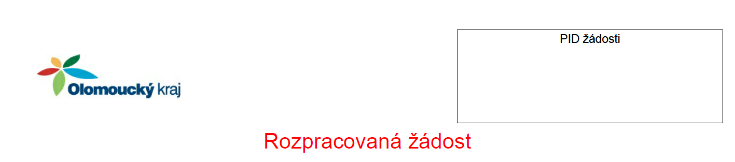 Celková výše požadavků na dotace činí 57 929 365 Kč. Podané žádosti byly po formální stránce zkontrolovány v souladu se schváleným Programem, Podprogramem č. 2.Podmínky vyhlášeného dotačního řízení dle Programu, Podprogramu č. 2, splnilo všech 42 podaných žádostí poskytovatelů sociálních služeb pro 118 služeb. Souhrn požadavků na dotaci v rámci Podprogramu č. 2 v členění dle způsobu financování je uveden v tabulce č. 1.Tabulka č. 1V letošním roce došlo k významnému snížení počtu subjektů (žadatelů), počtu sociálních služeb, na které je dotace požadována a rovněž výše požadavku na dotaci ve srovnání s rokem 2022 a rovněž s roky předcházejícími.V roce 2022 splnilo podmínky vyhlášeného dotačního řízení dle tohoto podprogramu 61 žádostí na podporu celkem 197 služeb, přičemž souhrnná výše požadavků na dotaci činila 242 712 159 Kč.Přehled výše požadavku na dotaci ze strany poskytovatelů sociálních služeb a celkové výše dotace; srovnání let 2021 – 2023; je uvedeno v tabulce č. 2.Tabulka č. 2Na tyto skutečnosti měla zásadní vliv výše přiznané dotace ze státního rozpočtu (MPSV ČR) pro rok 2023, jejíž alokace pro Olomoucký kraj byla o 209 681 559 Kč vyšší než výše dotace přiznané Olomouckému kraji v roce 2022 a rovněž započetí (částečného) financování sociálních služeb azylové domy z individuálního projektu Olomouckého kraje – Azylové domy v Olomouckém kraji II. – ve výši 107 161 790 Kč.Výpočet výše dotace Výpočet výše dotace jednotlivým službám, na které byla podána žádost splňující podmínky vyhlášeného dotačního řízení, byl stanoven v souladu s čl. 3.1 Podprogramu č. 2  Programu. Výše požadavku do tohoto podprogramu nesmí dle čl. II. odst. 2.1 převyšovat rozdíl mezi požadavkem na dotaci (poníženým o nadhodnocené/neuznatelné náklady) v rámci Podprogramu č. 1 a přiznanou výší dotace z Podprogramu č. 1. Požadavky nižší než minimální hranice podpory 25 000 Kč byly eliminovány. Následně byly návrhy dotací stanoveny uvedeným způsobem:Žádostem o dotaci pro sociální služby, které obdržely dotaci v rámci Podprogramu č. 1:Podkladem pro stanovení výše dotace byla kalkulace na základě výpočtu v Podprogramu č. 1i.Žádostem byla stanovena výše dotace výpočtem dle vzorce stanoveném v Podprogramu č. 2 – od podkladu uvedeného v bodě 1. byla odpočítána skutečná výše dotace v Podprogramu 1. Záporné a nulové hodnoty byly eliminovány, (tzn., těmto požadavkům nebylo vyhověno). Žádostem o dotaci pro sociální služby, které obdržely dotaci v rámci Programu podpory B:Podkladem pro stanovení výše dotace byla kalkulace na základě výpočtu v Podprogramu č. 1.Z takto stanovené kalkulace bylo jako podklad pro stanovení výše dotace použito 20 %.  i Výpočty v Podprogramu č. 1 jsou realizovány na základě kalkulace, kterou se rozumí výpočet dle hodnot stanovených pro jednotlivé druhy sociálních služeb na základě počtu jednotek zařazených do sítě sociálních služeb. Hodnoty jsou stanoveny na základě mediánů „provozní ztráty“ (nákladů po odečtení úhrad a jiných zdrojů).Vzhledem ke skutečnosti, že takto vypočtená výše dotace jednotlivým sociálním službám nedosáhla výše disponibilních zdrojů v tomto podprogramu, nebyl využit koeficient krácení na disponibilní zdroje.Podrobnější odůvodnění:Jak již bylo uvedeno, výše požadavku do tohoto podprogramu nesmí, dle pravidel podprogramu, převyšovat rozdíl mezi požadavkem na dotaci (poníženým o nadhodnocené/neuznatelné náklady) v rámci Podprogramu č. 1 a přiznanou výší dotace z Podprogramu č. 1 (dále jen „maximální možný požadavek“).I přes skutečnost, že celkový požadavek na výši dotace činil 57 929 365 Kč, což je více než je alokace pro tento podprogram, tak maximální možný požadavek činil 43 198 132 Kč; to je způsobeno faktem, že některé subjekty podaly žádost o dotaci přesahující přípustnou hranici.  Hodnota maximálního možného požadavku je tak nižší, než alokace do tohoto podprogramu. Výše dotace jednotlivým sociálním službám v rámci tohoto podprogramu je však vypočtena na základě kalkulace v Podprogramu č. 1. Nelze tedy uspokojit všechny maximálně možné požadavky v rámci Podprogramu č. 2 v plné výši, jelikož by tato podpora byla porušením principů provazby Podprogramů č. 1 a 2 (a rovněž porušením pravidel Podprogramu č. 2).Celková výše dotace v rámci Podprogramu č. 2 je navržena ve výši: 24 858 400 Kč.Předkladatel navrhuje v tuto chvíli nevyčerpanou část alokovaných finančních prostředků ponechat v tomto podprogramu pro případnou reakci na nenadálé situace, které mohou v průběhu 2. pololetí roku 2023 nastat.Konkrétní návrh na poskytnutí dotace jednotlivým sociálním službám, zpracovaný v souladu s Podprogramem č. 2 Programu, je uveden v příloze č. 01 usnesení. K přerozdělení a distribuci finančních prostředků jednotlivým poskytovatelům v rámci Podprogramu č. 2 Programu je nutno schválit vzorovou veřejnoprávní smlouvu. Návrh vzorové veřejnoprávní smlouvy o poskytnutí účelové dotace je uveden v příloze č. 02 usnesení.Schvalovací procesMateriál byl předložen na jednání Komise pro rodinu a sociální záležitosti Rady Olomouckého kraje dne 17.05.2023. Komise projednala předložený materiál a svým usnesením 
UK-RS/20/2/2023, doporučila Radě Olomouckého kraje: a) souhlasit s návrhem na poskytnutí dotace jednotlivým poskytovatelům sociálních služeb zpracovaným v souladu s Podprogramem č. 2 Programu finanční podpory poskytování sociálních služeb v Olomouckém krajib) předložit Zastupitelstvu Olomouckého kraje návrh na poskytnutí dotace jednotlivým poskytovatelům sociálních služeb zpracovaný v souladu s Podprogramem č. 2 Programu finanční podpory poskytování sociálních služeb v Olomouckém kraji k projednání.Rada Olomouckého kraje na svém jednání dne 29.05.2023 projednala uvedené dokumenty a svým usnesením č. UR/83/44/2023 doporučuje Zastupitelstvu Olomouckého kraje přijmout usnesení v tomto znění:Zastupitelstvo Olomouckého kraje po projednání: Přílohy usneseníUsnesení_příloha č. 01 – Návrh na poskytnutí dotace jednotlivým sociálním službám Usnesení_příloha č. 02 – Vzorová veřejnoprávní smlouva o poskytnutí účelové dotaceZpůsob financování  Počet služeb jednotlivých žadatelů Požadovaná výše dotace Program podpory A – příjemci dotace z Podprogramu č. 111253 323 232Program podpory B64 606 133 Celkový součet 11857 929 365rokPočet žadatelůPočet služebVýše požadavku202148153106 128 182202261197242 712 15920234211857 929 365Srovnání 2022 a 202369%60 %24%1.rozhoduje o poskytnutí účelově určené dotace z rozpočtu Olomouckého kraje v rámci Podprogramu č. 2 Programu finanční podpory poskytování sociálních služeb v Olomouckém kraji jednotlivým sociálním službám, dle přílohy č. 01 usnesení2.nevyhovuje žádostem o poskytnutí účelově určené dotace z rozpočtu Olomouckého kraje v rámci Podprogramu č. 2 Programu finanční podpory poskytování sociálních služeb v Olomouckém kraji sociálním službám, dle přílohy č. 01 usnesení, na základě odůvodnění dle důvodové zprávy a přílohy č. 01 usnesení3.schvaluje znění vzorové veřejnoprávní smlouvy o poskytnutí účelově určené dotace z rozpočtu Olomouckého kraje na poskytování sociálních služeb, dle přílohy č. 02 usnesení4.rozhoduje o uzavření veřejnoprávních smluv o poskytnutí účelově určené dotace z rozpočtu Olomouckého kraje na poskytování sociálních služeb s jednotlivými poskytovateli sociálních služeb dle přílohy č. 01 usnesení, ve znění vzorové veřejnoprávní smlouvy o poskytnutí účelově určené dotace z rozpočtu Olomouckého kraje na poskytování sociálních služeb, dle přílohy č. 02 usnesení